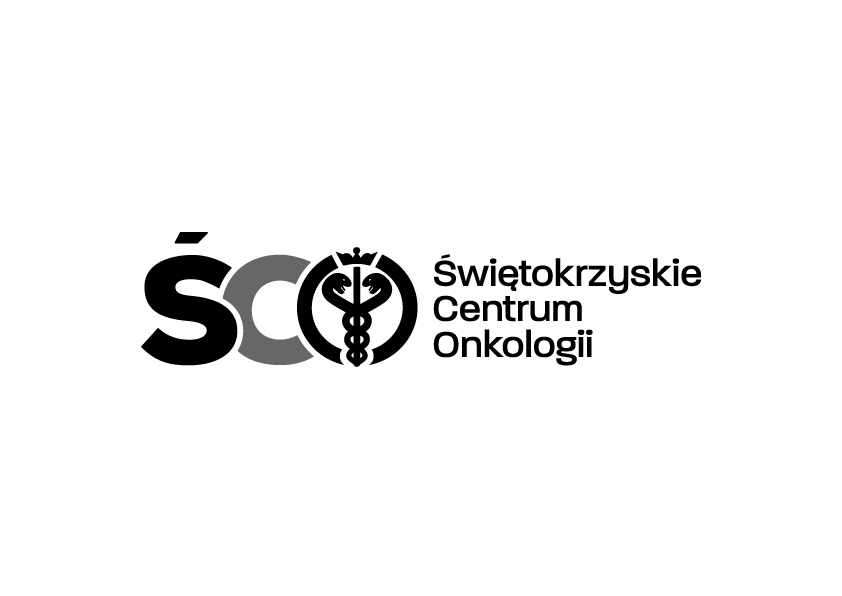 Adres: ul. Artwińskiego 3C, 25-734 Kielce, Dział Zamówień Publicznychtel.: (0-41) 36-74-474/072  fax.: (0-41) 36-74071/481Informacja o kwocie na sfinansowanie zamówienia Dotyczy: IZP.2411.165.2023.JG  Zakup wraz z dostawą igieł biopsyjnych mammotomicznych  oraz dzierżawa urządzeń do biopsji dla Pracowni Mammotomicznej Świętokrzyskiego Centrum Onkologii w Kielcach.Działając na podstawie art. 222 ust. 4 ustawy z dnia 11 września 2019 r. – Prawo zamówień publicznych, Zamawiający przekazuje informację dotyczące kwoty jaką zamierza przeznaczyć 
na sfinansowanie zamówienia: Wartość bruttoPakiet nr 1371 304,00 złPakiet nr 2330 509,52 złPakiet nr 3254 016,00 zł                                                               RAZEM: 955 829,52 zł                                                               RAZEM: 955 829,52 zł